1	Proposed modifications to Resolution 12 (WRC-12) on assistance and support to Palestine (Document 25(Add.27)(Rev.1))1.1	The Secretary-General delivered the statement reproduced in Annex A.1.2	The Coordinator of the Arab Spectrum Management Group (ASMG) introduced draft revised Resolution 12, contained in Document 25(Add.27)(Rev.1), explaining that the proposed modifications entailed the inclusion of references to relevant resolutions of the plenipotentiary conference and the world telecommunication development conference, in addition to the incorporation of two new operative paragraphs. The first such paragraph welcomed the bilateral agreement on principles for assignment of frequencies in the 2 100 MHz band for Palestinian cellular operators elaborated through the Joint Technical Committee and signed by concerned parties on 19 November 2015, while the second invited Member States to support the timely implementation in 2016 in Palestine of new technologies in accordance with the bilateral agreement signed on 19 November 2015 and of 2G in accordance with previously agreed upon bilateral arrangements.1.3	The proposed modifications to Resolution 12 (WRC-12) were approved on first reading and second readings. 2	Final days of the conference (Document 348)2.1	The Secretary of the Plenary highlighted the information contained in Document 348 relating to the distribution of the Provisional Final Acts, the submission of declarations and reservations, and the holding of the signing ceremony, stating that the dates and times set out in the document were subject to change.2.2	Document 348 was noted.3	Reports by the Chairmen of Committees 2, 3, 4, 5 and 6 (Documents 307(Rev.1), 316, 317, 335(Rev.1) and 354)3.1	The Chairman of Committee 2 introduced Document 307(Rev.1), saying that two names had been added to the original list of delegations of countries having the right to vote whose credentials were found to be in order. The resulting changes in the conclusions of the committee were reflected in the annex to the document.3.2	Document 307(Rev.1) was noted.3.3	The Chairman of Committee 3 reported that, taking into account the financial implications of resolutions adopted by the conference, the committee would prepare its financial report on the expenditure of the conference at its final meeting, to be held on Monday, 23 November. The committee had thus far dealt with two resolutions and was prepared to consider any additional information relating to other resolutions deemed to have potential financial implications for the Union. 3.4	The oral report by the Chairman of Committee 3 was noted.3.5	The Chairman of Committee 4 reported that, having concluded its work on agenda items 1.16 and 1.2, the committee had transmitted the relevant texts to the Editorial Committee with a view to their submission for approval by the plenary. Working Group 4C had completed its work on agenda item 1.3, which the committee therefore intended to finalize at its last meeting that same afternoon. The ad hoc group established to work on agenda item 1.5 was continuing to make progress and its conclusions would be reported directly to the plenary during the following week.3.6	The oral report by the Chairman of Committee 4 was noted.3.7	The Chairman of Committee 4 went on to draw attention to the committee’s second report to the plenary (Document 317), which stated that the committee had agreed that no changes were required to the Radio Regulations as far as agenda item 1.1 was concerned for the frequency bands 1 350-1 400 MHz and 3 800-4 200 MHz. It would discuss the way forward with regard to the other aspects of the item at its final meeting that afternoon.3.8	The delegate of the Islamic Republic of Iran emphasized that the work relating to the many frequency bands for which multiple options were available had now reached a critical juncture. All technical considerations associated with the issues outstanding under agenda item 1.1 had already been discussed exhaustively, and it was now time to concentrate on achieving consensus solutions through mutual understanding and cooperation.3.9	The Chairman echoed that view, adding that contention was unnecessary and to be avoided at all costs.3.10	Document 317 was endorsed. 3.11	The Chairman of Committee 5 reported that the committee’s Working Groups 5A, 5B and 5C had now completed the work assigned to them. The committee had approved all the documents submitted to it by Working Group 5A, with the exception of that relating to agenda item 1.12, which it was to consider at its meeting that afternoon. Working Group 5B had found no compromise solutions with respect to agenda items 1.6, 1.9.1 and 1.10, concerning which the committee, together with the Chairman of the conference, was consequently pursuing formal and informal consultations with all regional groups. With respect to the documents submitted by Working Group 5C for approval, the committee had concluded its consideration of and approved those relating to agenda items 1.8 and 1.9.2, and issue 9.1.5 related to agenda item 9.1. The relevant documents were now being transmitted to the Editorial Committee for inclusion among the series of texts to be submitted for approval by the plenary. The committee had also approved the documents submitted with respect to agenda item 9.3 and the subject of Earth stations in motion, which would in turn be submitted for approval by the plenary. At its forthcoming meeting, the committee would consider the document submitted to it on issue 9.1.2 related to agenda item 9.1. 3.12	The delegate of the Islamic Republic of Iran appealed for continuation of the work pertaining to agenda item 1.12 with a view to ruling out the possible inclusion of a footnote in the related document. 3.13	The oral report by the Chairman of Committee 5 was noted.3.14	The Chairman of Committee 5, turning to the committee’s third report to the plenary (Document 335(Rev.1)), concerning the consideration of proposals relating to agenda item 7, said that, with respect to the modification to a recorded assignment in the List under RR Appendices 30 and 30A, the plenary was requested to consider and approve the following Committee 5 conclusion:“WRC-15 considered the issue of modification to a recorded assignment in the List under RR Appendices 30 and 30A. Article 4 of those Appendices has no specific provisions to modify the characteristics of an assignment after it has successfully entered into the Regions 1 and 3 List of additional uses except for § 4.1.23 where an assignment may be deleted from the List. This being the case even if the modification would reduce the interference caused by the assignment. If the assignment in the List is no longer suitable, the notifying administration has only the option to submit a new proposal under § 4.1.3 of Article 4 in order to replace the assignment in the List. Thus, it is possible to modify the characteristics of an Article 4 submission at the coordination stage, before entering into the List under § 4.1.11, but not afterwards. This issue was raised in the Director’s Report to WRC-15, where the Conference was invited to consider the issue with a view of modifying the provisions of Article 4 of RR Appendices 30 and 30A to permit such modifications in cases where the interference into other networks is reduced. This issue was also the subject of a proposal from a Member State. It was felt that further study of this issue is required. The ITU-R is therefore invited to study this issue under the standing agenda item 7 with the aim of finding an appropriate regulatory and technical solution to this issue.”3.15	With respect to updating the reference situation when the assignments in the List under RR Appendices 30 and 30A are changed from provisional to definitive, he said that the plenary was requested to consider and approve the following Committee 5 conclusion: “WRC-15 received a proposal addressing §§ 4.1.18-4.1.20 of Appendix 30 to the Radio Regulations which describes the requirements and conditions for recording in the Regions 1 and 3 List of an assignment with outstanding coordination requirements. It was noted that § 4.1.18 prescribes that in the case of recording in the List with outstanding coordination requirements, this recording shall be provisional, but that the entry shall be changed from provisional to definitive recording in the List if the Bureau is informed that the new assignment in the Regions 1 and 3 List has been in use, together with the assignment which was already in the List and which was the basis for the disagreement, for at least four months without any complaint of harmful interference being made. In entering an assignment provisionally into the List, the reference situation of assignments which were the basis for the disagreement is not updated. The Radio Regulations do not provide exact instructions as to if and when the reference situation of these assignments is to be updated and the Bureau has been obliged to adopt a practice for how to do this. The current practice is that the reference situation of assignments which were the basis for the disagreement is updated when changing the recording from provisional to definitive, i.e. after four months without complaints about harmful interference, and it was felt that further study of this issue is required if this current practice is to be changed. ITU-R is therefore invited to study this issue under the standing agenda item 7 with the aim of finding an appropriate regulatory and technical solution to this issue.”3.16	The delegate of the Islamic Republic of Iran stressed that any decision concerning a matter of such critical importance as the modification to a recorded assignment in the List under RR Appendices 30 and 30A should be postponed until after the conduct of a careful study to ascertain that the suggested course of action would not run counter to the very principle on which those appendices were based.3.17	The Chairman of Committee 5 confirmed that no such decision was intended at the present time; rather, the suggestion was that the results of any study to be conducted on the issue under agenda item 7 should be presented for consideration at the next WRC.3.18	On that understanding, Document 335(Rev.1) was endorsed and the conclusions contained therein were approved.3.19	The Chairman of Committee 5, introducing the committee’s fourth report to the plenary (Document 354), concerning the consideration of proposals relating to agenda items 7 and 9, said that, with respect to agenda item 7 issue 7K – Addition of a regulatory provision in RR Article 11 for the case of launch failure, the plenary was requested to consider and approve the following Committee 5 conclusion:“In considering the issue of satellite launch failure, WRC-15 confirms the decision taken by WRC-12 (at its thirteenth meeting) that the Board may address requests for a time-limit extension based on either a co-passenger issue or force majeure taking into account internationally applicable rules and practices in this regard so long as any extension is “limited and qualified”.”3.20	With respect to agenda item 9, concerning the status of WRC decisions recorded in the minutes of a world radiocommunication conference, the plenary was further requested to consider and approve the following Committee 5 conclusion:“WRC-15 instructed the Bureau to publish, after the end of WRC-15 and as soon as possible, a Circular Letter containing all decisions made by WRC-15 included in its plenary minutes and to make it available on the ITU website.”3.21	Lastly, with respect to agenda item 9.2, concerning the bringing into use of frequency assignments for non-GSO FSS/MSS systems, the plenary was requested to consider and approve the following Committee 5 conclusion:“WRC-15 discussed section 3.2.2.4.4 of Document 4(Add.2)(Rev.1), Report of the Director of the Radiocommunication Bureau (BR), with respect to the bringing into use of frequency assignments for non-GSO FSS/MSS systems. WRC-15 was not able to conclude on the issue raised by the BR but recognized a lack of specific provisions in the Radio Regulations.WRC-15 invites ITU-R to examine, under the standing WRC agenda item 7, the possible development of regulatory provisions requiring additional milestones beyond those under RR Nos. 11.25 and 11.44 on the systems referred to in the paragraph above. This study may also consider the implications of the application of such milestones to non-GSO FSS/MSS systems brought into use after WRC-15.”3.22	Document 354 was endorsed and the conclusions contained therein were approved.3.23	The Chairman of Committee 6 reported that the committee had completed its work, with the exception of that relating to the agenda for WRC-19 and the preliminary agenda for WRC-23. Its consideration of both those matters was therefore continuing, as was its focus on important matters relating to the entry into force and provisional application of various provisions of the Radio Regulations to be adopted at WRC-15 and the list of ITU-R Recommendations incorporated by reference, as set out in volume 4 of the Radio Regulations. With respect to agenda item 8 and the deletion of country names from footnotes, the committee had concluded that Algeria should not be listed among the countries named in footnote No. 5.312, as had been requested by the Algerian Administration, on the basis of objections raised by concerned administrations to its inclusion in that footnote. She read out the following statement on behalf of the Algerian Administration:“The aeronautical radionavigation service has been used in Algeria for many years, even before WRC-03, in the frequency band 645-862 MHz, without causing any harmful interference to existing services at the national and international levels. However, Algeria has always ensured and will continue to ensure that no interference is created affecting radiocommunication systems operating in neighbouring or nearby countries in accordance with the Radio Regulations.  In this context, Algeria has submitted to this conference one contribution requesting to add its name in footnote No. 5.312.  Nevertheless, this request has been refused by certain neighbouring countries. In this context, we ask you kindly to add our request in the minutes of the plenary of the conference reflecting our wish to add the name of Algeria in footnote No. 5.312.”3.24	The oral report by the Chairman of Committee 6 was noted.3.25	Turning to the committee’s fifth report to the plenary (Document 316), the Chairman of Committee 6 said that, with respect to agenda item 4, the committee had considered the relevant proposals and agreed to retain Resolutions 673 (Rev.WRC-12) and 703 (Rev.WRC-07) with no change. Following the sixth plenary meeting, however, it had found that Resolution 535 (Rev.WRC-03) should be removed from the list in the annex to Document 312. She further added that, in the light of its amendment at the present plenary, Resolution 12 (WRC-12) should likewise be removed from that list. 3.26	It was so agreed.3.27	Document 316 was endorsed and the conclusions it contained were approved, along with the removal of Resolution 12 (WRC-12) from the list annexed to Document 312.4	Ninth series of texts submitted by the Editorial Committee for first reading (B9) (Document 347)4.1	The Chairman of the Editorial Committee, introducing Document 347, explained that the document comprised changes to the Radio Regulations submitted by Committees 4, 5 and 6, including a number of provisions with additions or suppressions of the names of countries. He notified the plenary that country names would be rearranged in the French alphabetical order after the final consideration of the document.4.2	The Chairman invited participants to consider the texts in Document 347 on first reading.4.3	The delegate of Mexico said that he would transmit to the Editorial Committee a number of additions in the English version of the document which had not been reflected in the Spanish version. The Chairman indicated that any such changes should be sent directly to the Chairman of the Editorial Committee.Article 5 (MOD Table 148-223 MHz (proposal B9/347/1), MOD Table 148-223 MHz (proposal B9/347/2), ADD 5.A116, MOD 5.220, SUP 5.222, SUP 5.223, SUP 5.224A, SUP 5.224B, MOD Table 335.4-410 MHz, SUP 5.260, MOD 5.279A)4.4	Approved.Article 5 (MOD 5.296)4.5	The delegates of Ukraine, Hungary and San Marino requested the inclusion of the names of their countries in that footnote.4.6	MOD 5.296, as amended, was approved. Article 5 (SUP 5.316A)4.7	The Director of BR pointed out that Resolution 749 (Rev.WRC-15), which had already been approved on second reading at the sixth plenary meeting, made reference to 5.316A. He suggested that the Editorial Committee, with the support of the Chairman of Committee 6, should make the appropriate changes to remove the reference from Resolution 749.4.8	On that understanding, SUP 5.316A was approved.Article 5 (MOD 5.325A)4.9	The delegates of Venezuela and Argentina requested the inclusion of the names of their countries in that footnote.4.10	MOD 5.325A, as amended, was approved.Article 5 (SUP 5.362C, MOD Table 5 570-7 250 MHz, SUP 5.458C, MOD 5.562D); Article 52 (MOD 52.221, MOD 52.221A); Appendix 4 (Annex 1 – MOD Table 1); MOD Appendix 18; Appendix 26 (MOD Title); Appendix 42 (MOD Table); MOD Resolution 76 (WRC-2000); MOD Resolution 140 (WRC-03); MOD Resolution 154 (WRC-12); MOD Resolution 418 (Rev.WRC-12); MOD Resolution 553 (WRC-12)4.11	Approved.MOD Resolution 555 (WRC-12)4.12	The delegate of the Russian Federation proposed not to suppress resolves 4 in Resolution 555 (WRC-12) because for many notifications of satellites the seven-year deadline had not elapsed. He also proposed the insertion in resolves 4 of the words “for which the regulatory validity period specified in RR No. 11.44 has not yet expired” after “Bureau”.4.13	It was so agreed.4.14	MOD Resolution 555 (WRC-12), as amended, was approved.4.15	The ninth series of texts submitted by the Editorial Committee for first reading (B9) (Document 347), as amended, was approved.5	Ninth series of texts submitted by the Editorial Committee (B9) – second reading (Document 347)5.1	The ninth series of texts submitted by the Editorial Committee (B9) (Document 347), as amended on first reading, was approved on second reading.6	Tenth series of texts submitted by the Editorial Committee for first reading (B10) (Document 349)6.1	The Chairman of the Editorial Committee, introducing a series of texts from Committees 5 and 6 as contained in Document 349, said that the square brackets in the references to Resolutions 229 (Rev.WRC-[12])and 902 ([Rev.]WRC-[15]) would be removed when the fate of those resolutions had been decided. 6.2	The Chairman invited participants to consider the texts in Document 349 on first reading.6.3	In response to a request for clarification by the delegate of Ukraine, the Chairman of Committee 6 said that Committee 6 had submitted proposals concerning amendments to country names to other committees where the same frequency ranges were being considered under other agenda items.Article 5 (MOD 5.54B, MOD 5.55, MOD 5.68, MOD 5.93, MOD 5.96, MOD 5.98, MOD 5.102, MOD 5.119, MOD 5.122, MOD 5.132B, MOD 5.133A, MOD 5.140, MOD 5.141B, MOD 5.145B, MOD 5.149A, MOD 5.158, MOD 5.159, MOD 5.161B, MOD Table 47-75.2 MHz, MOD 5.164, SUP 5.166, MOD 5.167, MOD 5.167A, MOD 5.170, MOD 5.172, MOD 5.173, MOD 5.185, MOD 5.201, MOD 5.202, MOD 5.211, MOD Table 148-223 MHz, MOD 5.221, SUP 5.232, SUP 5.234, MOD 5.256A, MOD 5.275, MOD 5.276, MOD 5.291A, MOD 5.292, MOD 5.294, MOD 5.300, MOD 5.309, SUP 5.313B, SUP 5.314, SUP 5.315, SUP 5.316, MOD 5.317, MOD Table 1 525- 1 610 MHz, MOD 5.352A, MOD 5.359, SUP 5.362B, MOD 5.382, MOD 5.386, MOD 5.393, MOD 5.401, MOD Table 2 520-2 700 MHz, SUP 5.417A, SUP 5.417B, SUP 5.417C, SUP 5.417D, MOD 5.418, MOD 5.428, MOD 5.431, MOD 5.442, MOD 5.446, MOD 5.447F, MOD 5.450A, MOD Table 5 570-7 250 MHz, MOD Table 5 570-7 250 MHz, SUP 5.456, MOD 5.457A, MOD 5.457B, MOD 5.457C, MOD 5.468, MOD 5.471, MOD 5.477, MOD 5.480)6.4	Approved.Article 5 (MOD 5.481)6.5	The delegate of Algeria requested the inclusion of the name of his country in that footnote.6.6	MOD 5.481, as amended, was approved.Article 5 (MOD 5.486, MOD 5.494, MOD 5.495, MOD 5.500, Table 14-15.4 GHz)6.7	Approved.Article 5 (MOD 5.504C)6.8	The delegate of the Islamic Republic of Iran requested the inclusion of the name of his country in that footnote.6.9	MOD 5.504C, as amended, was approved.Article 5 (MOD 5.505, MOD 5.506B, MOD 5.508A, MOD 5.509A, MOD 5.512, MOD 5.514, MOD 5.521, MOD 5.524, MOD 5.536B); Article 13 (MOD 13.6); Appendix 17 (MOD Title; Annex 1 Part B - MOD Section I; Annex 2 Part A - MOD p), MOD t), MOD v); Annex 2, Part B - MOD Section I); ADD Resolution COM6/1 (WRC-15) – Consideration of the technical and regulatory impacts of referencing Recommendations ITU-R M.1638-1 and ITU-R M.1849-1 in Nos. 5.447F and 5.450A of the Radio Regulations; SUP Resolution 909 (WRC-12)6.10	Approved.6.11	The tenth series of texts submitted by the Editorial Committee for first reading (B10) (Document 349), as amended, was approved.7	Tenth series of texts submitted by the Editorial Committee (B10) – second reading (Document 349)7.1	The tenth series of texts submitted by the Editorial Committee (B10) (Document 349), as amended on first reading, was approved on second reading.8	Eleventh series of texts submitted by the Editorial Committee for first reading (B11) (Document 365)8.1	The Chairman of the Editorial Committee, introducing Document 365, drew attention to an editorial note included in the document to explain that modifications did not reflect possible changes with respect to deliberations under the agenda item 1.1 (UHF band). He said that the square brackets in “Resolution 224 (Rev. WRC-[15])” would be removed if that revised resolution was approved.8.2	The Chairman invited participants to consider the texts in Document 365 on first reading.Article 5 (MOD Table 460-890 MHz, MOD 5.293, MOD 5.297, MOD 5.312, MOD 5.312A)8.3	Approved.Article 5 (MOD 5.313A)8.4	The delegate of Spain proposed deleting the final sentence, which read “In China, the use of IMT in this frequency band will not start until 2015”, on account of the dates on which most of the provisions to be approved at the current conference would enter into force. 8.5	The delegate of China insisted on retaining the text as its inclusion would have an impact on the provisions to be adopted.8.6	MOD 5.313A was approved.Article 5 (SUP 5.313B, SUP 5.314, SUP 5.315, SUP 5.316, SUP 5.316A, MOD 5.316B)8.7	Approved.Article 5 (MOD 5.317A)8.8	The delegate of the Islamic Republic of Iran suggested replacing the words “as appropriate”, which could be construed too subjectively by administrations, with “where applicable”, which was more technical and objective language.8.9	MOD 5.317A, as amended, was approved.ADD Resolution COM4/4 (WRC-15) – Provisions relating to the use of the frequency band 694-790 MHz in Region 1 by the mobile, except aeronautical mobile, service and by other services; SUP Resolution 232 (WRC-12)8.10	Approved.8.11	The eleventh series of texts submitted by the Editorial Committee for first reading (B11) (Document 365), as amended, was approved.9	Eleventh series of texts submitted by the Editorial Committee (B11) – second reading (Document 365)9.1	The delegate of the Russian Federation observed that texts on second reading should not usually contain editorial notes.9.2	On the understanding that the Editorial Committee would deal with the editorial note in Document 365 appropriately, the eleventh series of texts submitted by the Editorial Committee (B11) (Document 365), as amended on first reading, was approved on second reading.9.3	The delegate of the United Kingdom, speaking on behalf of CEPT, emphasized that, with the adoption of Resolution COM4/4 (WRC-15), administrations should make every effort to pursue studies on the availability of frequency bands for applications ancillary to broadcasting and programme-making, as outlined in Resolution ITU-R 59.10	First series of texts submitted by the Editorial Committee for second reading (R1) (Document 350)10.1	The Chairman of the Editorial Committee, introducing Document 350, recalled that at its sixth plenary meeting, in considering Document 306, the conference had not reached an agreement to suppress Resolution 755 (WRC-12). Document 350 therefore presented SUP Resolution 755 (WRC-12) on both first and second readings. 10.2	The delegate of the Islamic Republic of Iran said that the Bureau had explained to him that the practice reflected in Resolution 755 was adequately covered elsewhere in the Radio Regulations. He was therefore prepared to approve SUP Resolution 755 (WRC-12).10.3	SUP Resolution 755 (WRC-12) was approved.10.4	On the understanding that Document 350 was being considered on both first and second readings, the first series of texts submitted by the Editorial Committee for second reading (R1) (Document 350) was approved.11	Approval of minutes – fifth and extraordinary plenary meetings (Documents 303, 304)11.1	The minutes of the fifth plenary meeting (Document 303) were approved. 11.2	The delegate of the Islamic Republic of Iran pointed out that the plenary had no authority to approve the statements of the Chairman of the Conference or of the Secretary-General, contained in Annexes A and B of Document 304, and should instead take note of them.11.3	On that understanding, the minutes of the extraordinary plenary meeting (Document 304) were approved.The meeting rose at 1215 hours.The Secretary-General:		The Chairman:
H. ZHAO				F.Y.N. DAUDUAnnex: 1Original: EnglishAnnex AStatement by the Secretary-GeneralDear Friends,I have some good news for you today.As you all know, an Israeli-Palestinian agreement has been reached yesterday on the assignment of radio frequencies to facilitate cellular phone operations.This will lead to the establishment of a modern and reliable telecommunication network for the Palestinian people.This agreement is a major landmark in improving relations between the parties.I hope this marvellous result will contribute to the whole process of peace negotiations between the two sides, as well as across the entire region!The spirit of cooperation and compromise demonstrated by the parties involved in reaching this agreement is highly appreciated by ITU.On behalf of ITU, I commend their efforts in achieving this significant outcome.The signature marks the end of a long period of negotiations, and the beginning of a new era of cooperation. No doubt the signing of this agreement will facilitate the work of ITU and the World Radiocommunication Conference to enhance global communications.I give my assurance that ITU will continue to work with the Palestinian and Israeli authorities to ensure better communications for ordinary citizens and I would like to remind all of you that ITU is always standing with you!I will, of course, continue my personal involvement as I did during the last months. I sincerely thank all those friends from both sides, as well as other parties, who have engaged with the process!In the same spirit of cooperation and understanding, I would like to bring to you yet another bit of excellent news. I am pleased to inform you that both parties, with the assistance of other delegations, have agreed a revised text for WRC Resolution 12 on Assistance and support to Palestine.I sincerely hope that, in the spirit of compromise and understanding which takes this conference forward, the plenary will approve this amended Resolution 12. _______________World Radiocommunication Conference (WRC-15)
Geneva, 2-27 November 2015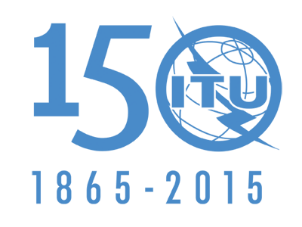 INTERNATIONAL TELECOMMUNICATION UNIONPLENARY MEETINGDocument 504-EPLENARY MEETING20 November 2015PLENARY MEETINGOriginal: EnglishMINUTESOF THESEVENTH PLENARY MEETINGFriday, 20 November 2015, at 1050 hoursChairman: Mr F.Y.N. DAUDU (Nigeria)Subjects discussedDocuments1Proposed modifications to Resolution 12 (WRC-12) on assistance and support to Palestine 25(Add.27)(Rev.1)2Final days of the Conference 3483Reports by the Chairmen of Committees 2, 3, 4, 5 and 6307(Rev.1), 316, 317, 335(Rev.1), 3544Ninth series of texts submitted by the Editorial Committee for first reading (B9)3475Ninth series of texts submitted by the Editorial Committee (B9) – second reading 3476Tenth series of texts submitted by the Editorial Committee for first reading (B10)3497Tenth series of texts submitted by the Editorial Committee (B10) – second reading3498Eleventh series of texts submitted by the Editorial Committee for first reading (B11)3659Eleventh series of texts submitted by the Editorial Committee (B11) – second reading 36510First series of texts submitted by the Editorial Committee for second reading (R1)35011Approval of the minutes – fifth and extraordinary plenary meetings303, 304